Предмет10А10Бистория§​ 18, составить план темы параграфа, вопр. 4 (письменно)алгебрап 22, 2210 (а,б), 22.11 (б), учи.руп 22, 2210 (а,б), 22.11 (б), учи.руРусский языкПовторение. Морфология. Орфография. Выполнить упражнение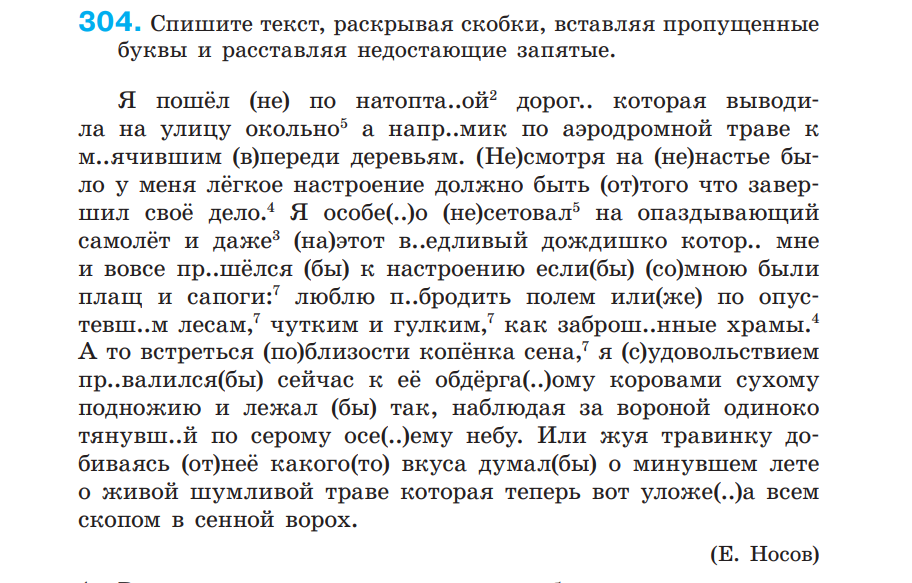 Математика предметный курсзадачи в тетрадиАнглийский язык (Люляева)задание в, тетради Skysmart., слова модуля 5е., стр 95 упр 1 (река Темза)Карточки на учи ру!https://edu.skysmart.ru/student/metisihofiбиология§ 31,32 читать, выполнить Практическую работу № 2